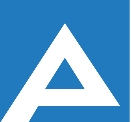 Agenţia Naţională pentru Ocuparea Forţei de MuncăLista candidaţilor care au promovat proba scrisă și sunt admişi la interviuAgenţia Naţională pentru Ocuparea Forţei de MuncăNr. d/oNume, PrenumeComentariiObservatorul pieței muncii (cu statut de direcție)Observatorul pieței muncii (cu statut de direcție)Observatorul pieței muncii (cu statut de direcție)Prelungirea concursului pentru ocuparea funcției publice vacante pînă la data 05.03.2023, dat fiind faptul ca nici unul din candidații admiși la concurs nu a obținut nota minimă de promovare a probei scrise Prelungirea concursului pentru ocuparea funcției publice vacante pînă la data 05.03.2023, dat fiind faptul ca nici unul din candidații admiși la concurs nu a obținut nota minimă de promovare a probei scrise 